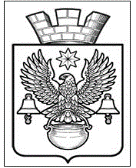 ПОСТАНОВЛЕНИЕАДМИНИСТРАЦИИ  КОТЕЛЬНИКОВСКОГО ГОРОДСКОГО ПОСЕЛЕНИЯКОТЕЛЬНИКОВСКОГО МУНИЦИПАЛЬНОГО   РАЙОНА  ВОЛГОГРАДСКОЙ ОБЛАСТИ      25.06.2024                                                                                                               №  576Об утверждении Паспортов муниципальных автобусных маршрутов регулярных перевозок на территории Котельниковского городского поселения       В соответствии со статьей 16 Федерального закона от 6 октября 2003 года № 131-ФЗ «Об общих принципах организации местного самоуправления в Российской Федерации», статьей 12 Федерального закона от 13 июля 2015 года № 220-ФЗ «Об организации регулярных перевозок пассажиров и багажа автомобильным транспортом и наземным электрическим транспортом в Российской Федерации и о внесении изменений в отдельные законодательные акты Российской Федерации»,  Законом Волгоградской области от 29 декабря 2015 г. N 230-ОД "Об отдельных вопросах организации регулярных перевозок по межмуниципальным и муниципальным маршрутам регулярных перевозок пассажиров и багажа автомобильным и городским наземным электрическим транспортом в Волгоградской области", Постановлением Администрации Котельниковского городского поселения № 1041 от 28.11.2023г.» Об установлении регулируемых тарифов на перевозки пассажиров по муниципальным маршрутам регулярных перевозок, соответствующих критерию доступности транспортных услуг для населения при организации регулярных перевозок пассажиров по муниципальным маршрутам регулярных перевозок в границах Котельниковского городского поселения  Котельниковского муниципального района Волгоградской области», Уставом Котельниковского городского поселения, администрацияп о с т а н о в л я е т:1. Утвердить прилагаемые Паспорта №1 и Паспорта №2  муниципальных автобусных маршрутов регулярных перевозок на территории Котельниковского городского поселения Котельниковского муниципального района Волгоградской области.2. Контроль за исполнением настоящего постановления возложить на заместителя Главы Котельниковского городского поселения А.Б. Страхова.3. Настоящее постановление вступает в силу со дня его подписания, подлежит обнародованию на сайте akgp.ru.Глава Котельниковского городского поселения                                                      А.Л. Федоров